Pengaruh Kepemimpinan  dan komunikasi Interpersonal Terhadap KINERJA Guru serta Implikasinya PADA Prestasi Siswa SEKOLAH DASAR(Studi pada Sekolah Dasar  Gugus Jamali V Kabupaten Cianjur)                                                TESISUntuk Memenuhi Salah Satu Syarat Ujian Guna Memperoleh Gelar Magister Manajemen Pada Program Studi Magister Manajemen Konsentrasi Manajemen Pendidikan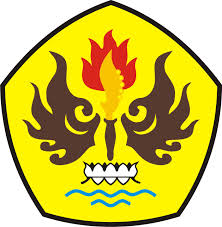 OlehAN AN NURHASANAHNIM: 138020153138020148PROGRAM MAGISTER MANAJEMENPASCA SARJANAUNIVERSITAS PASUNDAN BANDUNG2016